Ikt.: klik202764901/                           /2023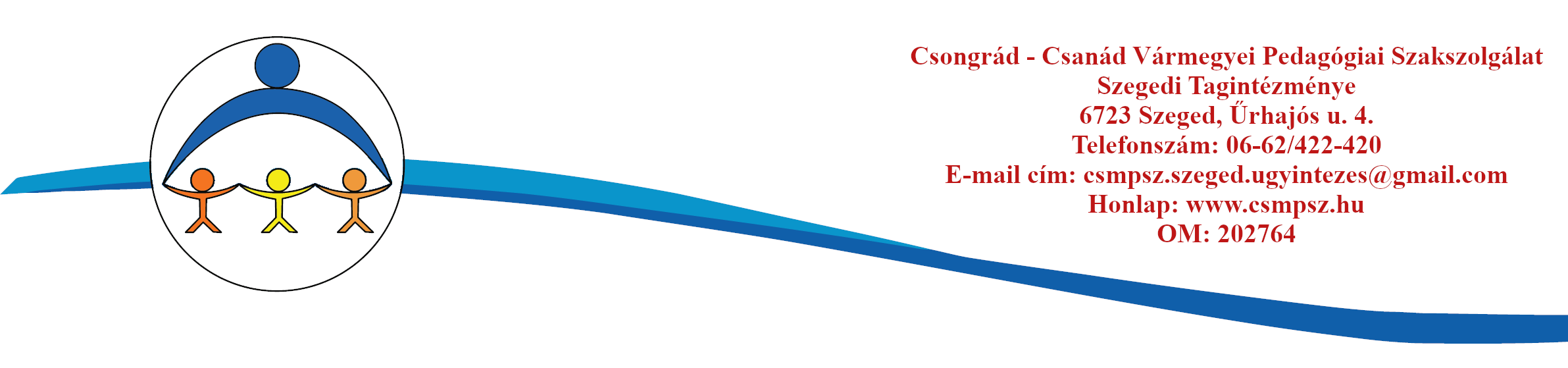 JELENTKEZÉSI LAP BESZÉDRITMUS ZAVAR (DADOGÁS) TERÁPIÁRAI. Személyi adatokÉrkezett:Gyermek neve:Oktatási azonosítója:TAJ száma:Születési hely, idő:Születési hely, idő:Anyja leánykori neve:Telefonszám:E-mail:Gondviselő neve:Telefonszám:E-mail:Lakcím:Lakcím:Jelenlegi intézménye:Osztály- vagy csoportfoka:II. A probléma jellegeMilyen eltéréseket tapasztal?Mióta áll fenn a probléma? Tudják-e kötni valamilyen időszakhoz, történéshez a kialakulását?Ki javasolta a beszédritmus zavar (komplex művészeti) terápiát?Fordultak-e már szakemberhez, vettek-e részt vizsgálaton, esetleg járt-e már a gyermek beszédritmus zavar terápiára? (kihez, mikor, eredmények)Volt vagy jelenleg van-e a beszédritmus zavarhoz társuló tünete? ( együttmozgás, tic, beszédfélelem,…)Milyen eltéréseket tapasztal?Mióta áll fenn a probléma? Tudják-e kötni valamilyen időszakhoz, történéshez a kialakulását?Ki javasolta a beszédritmus zavar (komplex művészeti) terápiát?Fordultak-e már szakemberhez, vettek-e részt vizsgálaton, esetleg járt-e már a gyermek beszédritmus zavar terápiára? (kihez, mikor, eredmények)Volt vagy jelenleg van-e a beszédritmus zavarhoz társuló tünete? ( együttmozgás, tic, beszédfélelem,…)Tanulási képességeit jellemzi:Véleménye szerint gátolja-e az óvodai/iskolai közösségbe való beilleszkedését a beszédhiba?Tanulási képességeit jellemzi:Véleménye szerint gátolja-e az óvodai/iskolai közösségbe való beilleszkedését a beszédhiba?Mit közölne még a gyermekkel kapcsolatban?Soroljon fel olyan helyzetet, körülményt, melyekben javul a beszéd minősége!Soroljon fel olyan helyzetet, körülményt, melyekben romlik a beszéd minősége!Mit közölne még a gyermekkel kapcsolatban?Soroljon fel olyan helyzetet, körülményt, melyekben javul a beszéd minősége!Soroljon fel olyan helyzetet, körülményt, melyekben romlik a beszéd minősége!Tájékoztató:Intézményünk a logopédiai feladatellátás keretében végzi az ellátást. A kérelem a beérkezést követően várólistára kerül. Időpont egyeztetés miatt kollégánk felveszi a szülőkkel a kapcsolatot.Nyilatkozat:Vállalom, hogy a Szakszolgálatot lehetőség szerint előzetesen értesítem az alábbi elérhetőségek egyikén: csmpsz.logopedia@gmail.com / 0662/422-420-, amennyiben gyermekem nem tud megjelenni a megbeszélt időpontban a foglalkozáson.Tudomásul veszem, hogy ha két alkalommal gyermekem előzetes értesítés nélkül nem vesz részt a megbeszélt időpontban a foglalkozáson, úgy az ellátás számára megszakad.A fentiekkel egyetértek, kérem gyermekem ellátását a Szakszolgálattól:.………………………………………….               ………………………………………………Szülők / gondviselők aláírásaTájékoztató:Intézményünk a logopédiai feladatellátás keretében végzi az ellátást. A kérelem a beérkezést követően várólistára kerül. Időpont egyeztetés miatt kollégánk felveszi a szülőkkel a kapcsolatot.Nyilatkozat:Vállalom, hogy a Szakszolgálatot lehetőség szerint előzetesen értesítem az alábbi elérhetőségek egyikén: csmpsz.logopedia@gmail.com / 0662/422-420-, amennyiben gyermekem nem tud megjelenni a megbeszélt időpontban a foglalkozáson.Tudomásul veszem, hogy ha két alkalommal gyermekem előzetes értesítés nélkül nem vesz részt a megbeszélt időpontban a foglalkozáson, úgy az ellátás számára megszakad.A fentiekkel egyetértek, kérem gyermekem ellátását a Szakszolgálattól:.………………………………………….               ………………………………………………Szülők / gondviselők aláírásaDátum:……………………………………….Dátum:………………………………………..………………………………………….               ………………………………………………Szülők / gondviselők aláírása.………………………………………….               ………………………………………………Szülők / gondviselők aláírása